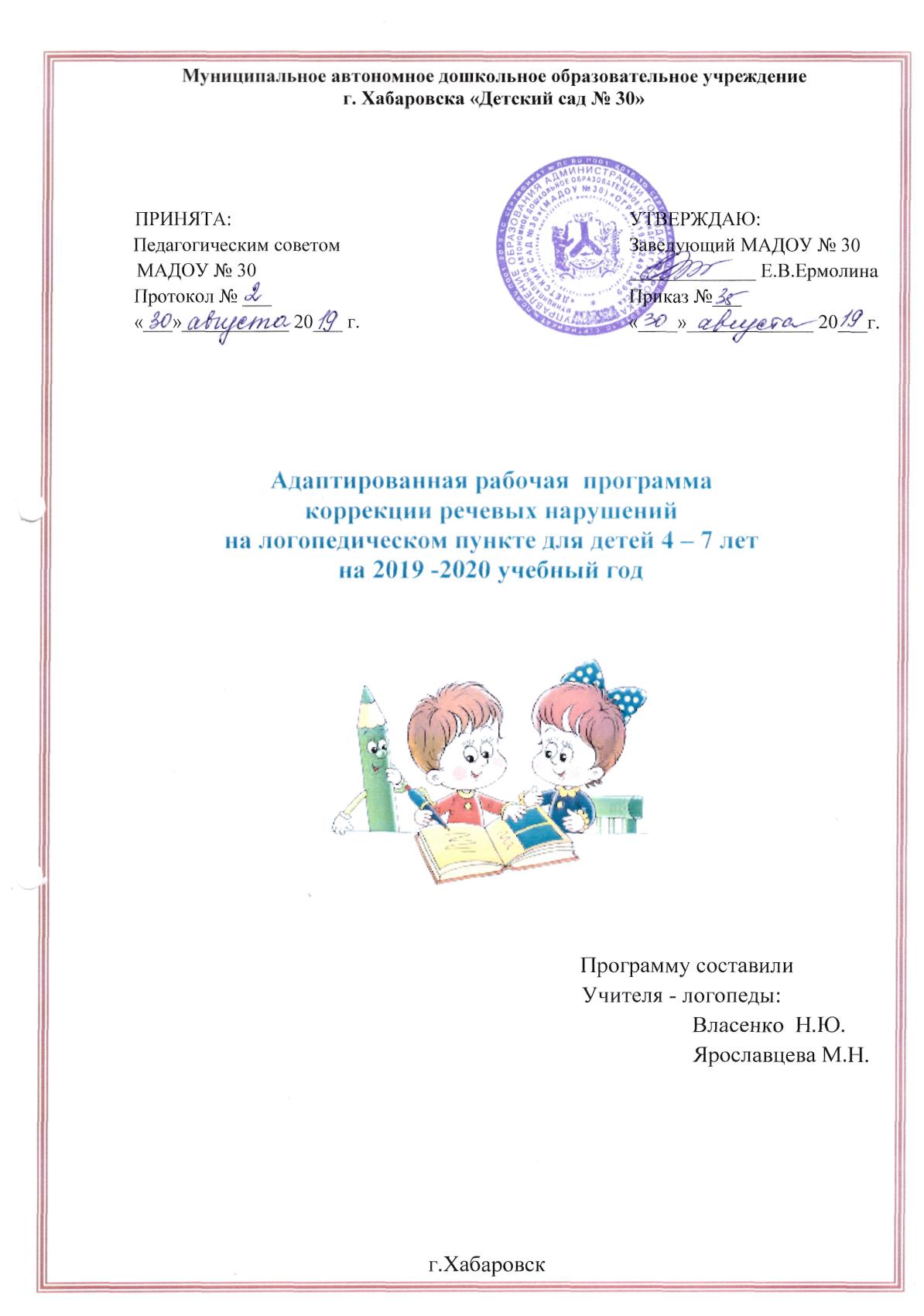 СодержаниеЦелевой раздел	3Пояснительная записка	3Характеристика речи детей с логопедическими заключениями	8Содержательный раздел                                                                                                          11Образовательная область «Речевое развитие»	                                                                 11Интеграция образовательных областей			                             11Образовательная деятельность по коррекции и профилактике различных видов    недоразвития речи	                                                                                                               12Диагностическая работа                                                                                               13                                     Коррекционно-развивающая работа                                                                   13Педагогические образовательные технологии                                                   17Консультативно-просветительская деятельность                                              18Организационно-методическая деятельность                                                    21Организационный раздел                                                                                                        22Комплектование логопункта                                                                                         22Организация работы логопункта                                                                                  23Информационно-методическое обеспечение                                                              23Приложение	1.ЦЕЛЕВОЙ РАЗДЕЛ.1.1 Пояснительная записка        В последние годы, по данным отечественных специалистов в области педагогики, логопедии и психологии, а также статистическим данным результатов логопедического обследования детей дошкольного возраста, наблюдается тенденция к увеличению числа детей, имеющих нарушения речевого развития, которые чаще всего сопряжены с проблемами неврологического, психологического и социального порядка.  Дошкольник с нарушением речевого развития – потенциально неуспевающий ученик и личность с трудностями коммуникативного взаимодействия. Правильная речь, как показатель готовности ребенка к обучению в школе, является залогом продуктивного освоения грамоты и чтения, залогом эффективной самореализации личности ребёнка. Получение детьми с нарушением речи образования является одним из основных и неотъемлемых условий их успешного развития и социализации.        С	  целью	организации	целостной	системы, обеспечивающей оптимальные педагогические условия для детей с нарушениями речевого развития в соответствии с их возрастными и индивидуальными особенностями, составлена программа логопедической коррекции. Данная адаптированная рабочая программа коррекции речевых нарушений на логопедическом пункте предназначена для детей 4-7 лет, имеющих логопедическое заключение: общее недоразвитие речи I-II, III, IV уровней речевого развития (ОНР III ур.р.р., ОНР IV ур.р.р.);фонетико-фонематическое недоразвитие речи (ФФНР);фонетическое недоразвитие речи (ФНР).   Срок реализации – до двух лет.         Программа разработана в соответствии с основными нормативно-правовыми документами: Федеральный закон «Об образовании в Российской Федерации» от 29.12.2012 № 273-ФЗ;Конвенция ООН о правах ребенка;Приказ министерства образования и науки Российской Федерации от 17 октября 2013 г.№1155 «Об утверждении федерального государственного образовательного стандарта дошкольного образования»;Постановление Главного государственного санитарного врача РФ от 15.05.2013 № 26 «Об утверждении СанПиН 2.4.1.3049-13 "Санитарно-эпидемиологические требования к устройству, содержанию и организации режима работы дошкольных образовательных организаций»;        -     Приказ управления образования Администрации г.Хабаровска от 25.04.2019  № 419 «Об утверждении Положения о логопедическом пункте муниципального бюджетного (автономного) автономного дошкольного образовательного учреждения»;Устав МАДОУ № 30       Федеральные государственные образовательные стандарты (ФГОС) к структуре основной образовательной программы дошкольного образования определили новые направления в организации речевого развития дошкольников. К семи годам речевое развитие ребенка должно характеризоваться:умениями задавать вопросы взрослому;в случаях затруднений обращаться к нему за помощью;адекватно использовать вербальные средства общения, а также владеть диалогической речью.  ФГОС определяет целевые ориентиры – социальные и психологические характеристики личности ребенка на этапе завершения дошкольного образования, среди которых речь занимает одно из центральных мест как самостоятельно формируемая функция: к завершению дошкольного образования ребенок хорошо понимает устную речь и может выражать свои мысли и желания. Речь включается в качестве важного компонента как средство общения, познания, творчества в следующие целевые ориентиры:активно взаимодействует со сверстниками и взрослыми, участвует в совместных играх;способен договариваться, учитывая интересы и чувства других, сопереживать неудачам и радоваться успехам других людей, старается разрешать конфликты;может фантазировать вслух, играть звуками и словами;проявляет любознательность, задает вопросы о видимых и невидимых предметах, пытается самостоятельно придумывать объяснения явлениям природы и поступкам людей;обладает начальными знаниями о себе, предметном, природном, социальном и культурном мире, в котором он живет.Ни один из целевых ориентиров дошкольного образования не может быть достигнут без освоения речевой культуры. Таким образом, возникает необходимость в систематической профилактике и коррекции речевых нарушений у детей, которые могут нарушить благоприятный ход онтогенеза речи, что наиболее ярко проявляется к пятилетнему возрасту.В условиях логопункта актуальность приобретает такая цель, как построение системы коррекционно-развивающей и профилактической работы в отношении детской речи. Дошкольники с речевыми нарушениями нуждаются в особой организации коррекционно-логопедической помощи, содержание, формы и методы которой должны быть адекватны возможностям и индивидуальным особенностям детей.  Исходя из ФГОС ДО в «Программе» учитываются:- индивидуальные потребности ребенка с речевыми нарушениями, связанные с его жизненной ситуацией и состоянием здоровья, определяющие особые условия получения им образования;- возрастная адекватность дошкольного образования;- построение образовательной деятельности на основе индивидуальных особенностей каждого ребенка, когда сам ребенок становится субъектом образования;- возможности освоения ребенком с нарушениями речи «Программы» на разных этапах ее реализации;- специальные условия для получения образования детьми с речевыми нарушениями, в том числе использование специальных методов, методических пособий и дидактических материалов, проведение групповых и индивидуальных коррекционных занятий и осуществление квалифицированной коррекции нарушений их развития.Рабочая программа разработана на основе современных достижений логопедической науки и практики, специальной и детской психологии, специальной педагогики (Н.Е.Веракса, Н.Н.Поддьяков, Н.В.Микляева, С.Н.Шаховская, А.Г.Арушанова, О.Г.Ушакова, Т.Б.Филичева, Н.В.Нищева, Т.А.Ткаченко) В основу логопедической работы МАДОУ положены программы:1. Программа логопедической работы по преодолению общего недоразвития речи у детей, Т.Б. Филичевой, Г.В. Чиркиной и Т. В. Тумановой, - М.: Просвещение, 2000г.;2. Программа логопедической работы по преодолению фонетико-фонематического недоразвития у детей, Филичева Т.Б., Чиркина Г.В. - М.: Просвещение, 2009г.; 3.  Комплексная образовательная программа дошкольного образования для детей с тяжелыми нарушениями речи (общим недоразвитием речи) с 3 до 7 лет,  Н. В.Нищевой, - СПб.: Детство-пресс, 2015г.;4. Программа коррекции речевых нарушений на логопедическом пункте ДОО для детей 5-7 лет / сост. Червякова Н.А., Клименко Е.А.,Летуновская Т.А. и др. – СПб.: Детство-пресс, 2018г.;5.  Основная общеобразовательная программа МАДОУ «Детский сад № 30».Учтены и применяются в работе элементы коррекционных программ и методик, разработанных следующими авторами: Т.Ю. Бардышева, В.В. Коноваленко, С.В. Коноваленко, Л.В. Лопатиной, О.С.Гомзяк, Т.А. Ткаченко и др.Программы 1-3 рассчитаны на работу в условиях логопедических групп комбинированного или  общеразвивающего образовательного учреждения, поэтому не могут быть использованы в полном объеме в условиях логопедического пункта образовательного учреждения, Адаптированная рабочая программа является частью основной общеобразовательной программы МАДОУ и представляет коррекционно-развивающую систему, которая обеспечивает: полноценное овладение фонетическим строем русского языка;интенсивное развитие фонематического восприятия;формирование лексико-грамматических категорий языка;развитие связной речи, что обусловливает формирование коммуникативных способностей, речевое и общее психическое развитие ребенка дошкольного возраста с речевой патологией как основы успешного овладения чтением и письмом в дальнейшем при обучении в массовой школе, а также его социализации.Цель программы – построение системы коррекционно-развивающей работы на логопедическом пункте ДОУ для обеспечения равных стартовых возможностей воспитанникам, имеющим трудности в освоении системы родного языка в период дошкольного детства, при взаимодействии всех педагогов и родителей дошкольников.         В процессе коррекционно-образовательной деятельности решаются следующие задачи:своевременно выявлять и  предупреждать речевые нарушения у воспитанников ДОУ;воспитывать артикуляционные навыки звукопроизношения и развивать слуховое восприятие;устранять дефекты звукопроизношения;овладение элементами грамоты и подготовка к обучению грамоте;развивать лексико-грамматический строй речи;развивать связную речь;развивать мелкую и общую моторику;стимулировать развитие психических процессов (память, внимание, мышление);осуществлять преемственность в работе с родителями воспитанников, сотрудниками ДОУ. Достижение цели требует учета ряда общих положений, принципов, которые направляют и регулируют коррекционно-образовательный процесс.Данная программа построена на принципе гуманно-личностного отношения к ребенку и позволяет обеспечить развивающее обучение дошкольников, формирование базовых основ культуры личности детей, всестороннее развитие интеллектуально-волевых качеств, дает возможность сформировать у детей все психические процессы.Настоящей программой предусмотрена необходимость охраны и укрепления физического и психического здоровья детей, обеспечения эмоционального благополучия каждого ребенка. Одним из основных принципов программы является принцип природосообразности, заключающийся в реализации общеобразовательных задач дошкольного образования с привлечением синхронного выравнивания речевого и психического развития детей с речевыми нарушениями. Программа имеет в своей основе следующие общедидактические принципы и принципы коррекционного обучения:- принцип комплексности помогает четко определить общие и частные задачи участников коррекционно-образовательного процесса, которые направлены на развитие личности ребенка с речевыми нарушениями и на оказание своевременной и наиболее соответствующей его потребностям и возможностям диагностической, профилактической и коррекционно-педагогической помощи;- принцип развития динамичности восприятия предполагает построение обучения таким образом, чтобы оно осуществлялось на достаточно высоком уровне сложности, на основе постоянного активного включения межанализаторных связей; - принцип развития и коррекции высших психических функций (ВПФ) реализуется  через ввод специальных упражнений и приёмов для развития и коррекции различных психических процессов и функций (зрительное внимание, вербальная, зрительная, двигательная память, слуховое восприятие, аналитико-синтетическая деятельность, логичность мышления, объем внимания и т.д.);-принцип мотивации к преодолению дефекта предполагает реализовывать, возбуждать и поддерживать на высоком уровне интерес ребенка, когда активно работают высшие психические функции, развивая тем самым межфункциональные отношения, на базе которых и формируется обходной путь развития;- принцип дифференцированного подхода позволяет работать с воспитанниками, учитывая их индивидуальные особенности;-  принцип обходного пути, с помощью которого формируется у ребенка новая функциональная система в обход пострадавшего звена; - онтогенетический принцип, когда воздействие на ребенка ведется с учетом последовательности появления у него форм и функций речи, а так же видов деятельности; - этиопатогенетический принцип предполагает изучение причин речевого нарушения; в зависимости от характера этиологических факторов по-разному строится работа по устранению речевых нарушений;- принцип системности и учета структуры речевого нарушения предполагает необходимость учета в логопедической работе структуры дефекта, определения ведущего нарушения, соотношения первичных и вторичных симптомов;- принцип поэтапности	 указывает на то, что логопедическое воздействие представляет собой целенаправленный, сложно организованный процесс, в котором выделяются различные этапы. Каждый из них характеризуется своими щелями, задачами, методами и приемами коррекции. Последовательно формируются предпосылки для перехода от одного этапа к другому;- принцип коммуникативно-деятельностного подхода	- коррекция осуществляется в процессе игровой деятельности, которая становится средством развития аналитико-синтетической деятельности, моторики, сенсорной сферы, обогащения словаря,  усвоения языковых закономерностей, формирования личности ребенка;- принцип развивающего обучения (формирование «зоны ближайшего развития»);- принцип единства диагностики и коррекции отклонений в развитии;- принцип коррекции и компенсации, позволяет определить адресные логопедические технологии в зависимости от структуры и выраженности речевого нарушения.Перечисленные принципы позволяют наметить стратегию и направления коррекционно-развивающей деятельности и прогнозировать степень ее успешности.  Реализация «Программы»  осуществляется с использованием элементов следующих педагогических	технологий: личностно-ориентированного подхода, здоровьесберегающих, информационно-коммуникационных, цифровых технологий, игровой деятельности, технологии индивидуального и дифференцированного подхода, педагогики М. Монтессори.Целевые ориентиры коррекционно-образовательной деятельностиЦелевые ориентиры Программы выступают основаниями преемственности дошкольного и начального общего образования. При соблюдении требований к условиям реализации Программы настоящие целевые ориентиры предполагают овладение детьми самостоятельной, связной, грамматически правильной речью и навыками речевого общения, формирование предпосылок к учебной деятельности на этапе завершения ими дошкольного образования.Результаты освоения Программы представлены в виде целевых ориентиров. Целевые ориентиры данной Программы базируются на ФГОС ДО и задачах данной Программы.В итоге логопедической работы речь детей должна достигнуть уровня речевого развития, необходимого и достаточного для успешного освоения детьми образовательной программы дошкольного образования и создания равных стартовых возможностей обучения в начальной школе. Данная рабочая адаптированная программа доступна к применению на дошкольном логопедическом пункте. С ее помощью у дошкольников происходит формирование:полноценной фонетической системы языка;фонематического восприятия;навыков звуко-слогового анализа и синтеза;автоматизации и дифференциации слухопроизносительных умений и навыков;связной монологической  речи на базе правильно произносимых звуков.Ожидаемые результаты коррекционно-образовательной деятельностиРебенок:достаточно хорошо владеет устной речью;использует речь для выражения своих мыслей, чувств и желаний;в ситуации общения умеет строить речевые высказывания;владеет навыками анализа и синтеза слов, и у дошкольника складываются предпосылки грамотности и учебной деятельности;проявляет интерес и инициативу в разных видах деятельности, в том числе в общении, познавательно - исследовательской и экспериментальной деятельности;у него развита мелкая и общая моторика;может следовать социальным нормам поведения и правилам в разных видах деятельности во взаимоотношениях со взрослыми и сверстниками;проявляет любознательность, задает вопросы, интересуется причинно-следственными связями;способен к принятию собственных решений, опираясь на свои знания и умения в различных видах деятельности.Характеристика речи детей с логопедическими заключениями: «Общее недоразвитие речи, II уровень речевого развития»,                        «Общее недоразвитие речи, III уровень речевого развития», «Общее недоразвитие речи, IV уровень речевого развития», «Фонетико-фонематическое недоразвитие речи», «Фонетическое недоразвитие речи».Общее недоразвитие речи третьего уровня (ОНР III ур.р.р.)-характеризуется наличием развёрнутой фразовой речи с выраженными элементами недоразвития лексики, грамматики и фонетики. Формирование грамматического строя языка у детей на данном уровне носит незавершенный характер и характеризуется наличием выраженных аграммматизмов. Важной особенностью речи ребенка является недостаточная сформированность словообразовательной деятельности.  Для этих детей характерно неточное понимание и употребление обобщающих понятий, слов с абстрактным и переносным значением, незнание названий слов, выходящих за рамки повседневного бытового общения. Отмечается тенденция к множественным лексическим заменам по различным типам: смешения по признакам внешнего сходства, замещения по значению функциональной нагрузки, видородовые смешения, замены в рамках одного ассоциативного поля и т. п.   Наряду с лексическими ошибками у детей с 3 уровнем  развития речи отмечается и специфическое своеобразие связной речи, ее недостаточная сформированность часто проявляется как в детских диалогах, так и в монологах. Характерными особенностями связной речи являются нарушение связности и последовательности рассказа, смысловые пропуски существенных элементов сюжетной линии, фрагментарность изложения, нарушение временных и причинно-следственных связей в тексте. Одновременно с этими ошибками отмечается бедность и однообразие используемых языковых средств. В самостоятельной речи типичными являются трудности в воспроизведении слов разной слоговой структуры и звуконаполняемости.              Звуковая сторона речи характеризуется неточностью артикуляции некоторых звуков, нечеткостью дифференциации их на слух Недостаточность фонематического восприятия проявляется в том, что дети с трудом выделяют первый и последний согласный, гласный звук в середине и конце слова, не подбирают картинки, в названии которых есть заданный звук, не всегда могут правильно определить наличие и место звука в слове и т. п. Задания на самостоятельное придумывание слов на заданный звук не выполняют.Дети с общим недоразвитием речи отличаются от своих нормально развивающихся сверстников особенностями психических процессов. Для них характерны неустойчивость внимания, снижение вербальной памяти и отставание в развитии словесно-логического мышления. Они отличаются быстрой утомляемостью, отвлекаемостью, повышенной истощаемостью, что ведёт к появлению различного рода ошибок при выполнении задания.Общее недоразвитие речи четвертого уровня (ОНР IV ур.р.р, НВОНР)- Данный уровень речевого развития характеризуется остаточными проявлениями нерезко выраженного недоразвития лексики, грамматики, фонетики, связной речи. Речь таких детей на первый взгляд производит благополучное впечатление: дети свободно общаются, пользуясь структурой простых и сложных предложений, охотно вступают в диалог. У них нет грубых нарушений звукопроизношения, они пользуются наиболее употребительными грамматическими категориями и владеют некоторыми продуктивными способами словообразования. Опираясь на вопросный план и помощь взрослого, они могут составить несложный рассказ по картине, описать предметы. Лишь выполнение специально подобранных упражнений позволяет выявить остаточные проявления ОНР.Характерным симптомом ОНР IV уровня являются затруднения в воспроизведении слов сложного слогового состава и звуконаполняемости (экскаваторщик, волейболистка). Дети затрудняются в понимании и употреблении слов, обозначающих некоторых птиц, животных, частей их тела (бивни, клыки, грива), названий профессий мужского и  женского рода (скрипач-скрипачка). Дети смешивают видовые и родовые понятия. Обследование позволяет выявить трудности понимания и передачи детьми системных связей и отношений, существующих внутри лексических групп. Так, дети плохо справляются с подбором антонимических пар к отвлечённым существительным (молодость, жадность, свет и т.д.). Диагностически точным проявлением недоразвития речи остаются ошибки на словообразование. В большинстве случаев дети неточно понимают и употребляют пословицы, слова и фразы с переносным значением.Допускаются ошибки в согласовании существительных родительного и винительного падежей множественного числа с другими членами предложения, отдельных предлогов.Своеобразие связной речи продолжает оставаться особенностью речи детей с данным уровнем. Дети недостаточно понимают логическую последовательность сюжетной линии, «застревают» на незначительных деталях, допускают пропуски или повторения. Составляя рассказ с элементами творчества, используют преимущественно элементы перечисления, короткие малоинформативные предложения. Общее недоразвитие речи второго уровня (ОНР II ур.р.р.)Второй уровень речевого развития детей характеризуется начатками общеупотребительной речи. Общение осуществляется не только с помощью жестов, мимики и несвязных слов, но и путем употребления достаточно постоянных, хотя и очень искаженных в фонетическом и грамматическом отношении речевых средств.  Активный словарный запас расширяется за счет обиходной предметной и глагольной лексики. Возможно использование местоимений, союзов и иногда простых предлогов. В самостоятельных высказываниях ребенка уже есть простые нераспространенные предложения. При этом отмечаются грубые ошибки в употреблении грамматических конструкций, отсутствует согласование прилагательных с существительными, отмечается смешение падежных форм и т. д. Понимание обращенной речи значительно развивается, хотя пассивный словарный запас ограничен, не сформирован предметный и глагольный словарь, связанный с трудовыми действиями взрослых, растительным и животным миром. Отмечается незнание не только оттенков цветов, но и основных цветов. Типичны грубые нарушения слоговой структуры и звуконаполняемости слов. У детей выявляется недостаточность фонетической стороны речи (большое количество несформированных звуков).Фонетико-фонематическое недоразвитие речи (ФФНР) – это нарушение процесса формирования произносительной системы родного языка у детей с различными речевыми расстройствами вследствие дефектов восприятия и произношения фонем. К данной категории относятся дети с нормальным слухом и сохранным интеллектом.      Речь ребенка с ФФНР характеризуется множественными пропусками, искажениями и заменами звуков. Специалисты выделяют несколько групп детей с данным диагнозом:-	дети, у которых возникают затруднения только в различении нарушенных в произношении звуков;-	дети, у которых нарушено различение большого количества звуков из разных фонетических групп;-	дети с глубоким фонематическим недоразвитием, которые не различают отношения между звуковыми элементами, не способны выделить звуки из состава слова и определить их последовательность.   Ведущим дефектом при ФФНР является несформированность процессов восприятия звуков речи. На это указывает тот факт, что даже при сохранном или исправленном звукопроизношении  ребёнок  затрудняется  в  различении   звуков.  Определяющим признаком фонематического недоразвития является пониженная способность к анализу и синтезу речевых звуков, обеспечивающих восприятие фонемного состава языка. В речи ребенка с фонетико-фонематическим  недоразвитием  отмечаются  трудности  процесса формирования звуков,  отличающихся  тонкими   артикуляционными  или   акустическими признаками.    Несформированность произношения звуков крайне вариативна и может быть выражена в речи ребенка различным образом:•	заменой звуков более простыми по артикуляции;•	трудностями различения звуков;•	особенностями употребления правильно произносимых звуков в речевом контексте.     Кроме всех перечисленных особенностей произношения и различения звуков, при фонематическом  недоразвитии  у  детей нередко нарушаются просодические компоненты речи: темп, тембр, мелодика.      Проявления речевого недоразвития у данной категории детей  выражены  в  большинстве случаев нерезко. Отмечается бедность словаря и незначительная задержка в формировании грамматического строя речи. При углубленном обследовании речи дет ей могут быть отмечены отдельные ошибки в падежных окончаниях, в употреблении сложных предлогов, в согласовании прилагательных и порядковых числительных с существительными и т. п.      Фонетическое недоразвитие речи (ФНР) – нарушение речи в ее звуковом оформлении при нормальном функционировании всех остальных операций высказывания. Нарушение звукового оформления речи обусловлено неправильно сформировавшимися артикуляторными позициями. Наблюдаются следующие нарушения звуков: искаженное произношение звуков, отсутствие звука в речи, замена одного звука другим, близким по своему артикуляторному укладу.2. Содержательный разделОсновная задача коррекционно-педагогической работы – создание условий для всестороннего развития ребенка с ограниченными возможностями здоровья (ОВЗ) в целях обогащения его социального опыта и гармоничного включения в коллектив сверстников.2.1. Образовательная область «Речевое развитие»Цель: своевременное и эффективное развитие речи как средства общения, познавания, самовыражения ребенка, становления разных видов детской деятельности на основе овладения языком своего народа.Задачи:-    развитие всех компонентов устной речи детей: грамматического строя речи, связной грамматически правильной диалогической и монологической речи, обогащение активного словаря, речевого творчества, звуковой и интонационной культуры речи, фонематического слуха;-  формирование звуковой аналитико-синтетической активности как предпосылки обучения грамоте.Направления:воспитание звуковой культуры речи;развитие и обогащение словаря;формирование грамматического строя речи;развитие связной речи;воспитание любви и интереса к художественному слову;формирование элементарного осознания явлений языка и речи, обеспечивающее подготовку детей к обучению в школе.Развитие речи у дошкольников с ОВЗ осуществляется во всех видах деятельности.2.1.1. Интеграция образовательных областей2.2. Образовательная деятельность по коррекции и профилактике различных видов недоразвития речи.Коррекционная работа в соответствии с ФГОС направлена:на обеспечение коррекции различных видов речевого недоразвития детям с проблемами в освоении системы родного языка, оказание им квалифицированной помощи в освоении основной программы;освоение детьми с нарушениями речи программы, их разностороннее развитие с учетом возрастных и индивидуальных особенностей, а также с учетом их особых образовательных потребностей, социальной адаптации.Система организации коррекционно-развивающей деятельностиСодержание всех видов профессиональной деятельности в течение учебного года отражено в годовом плане.2.2.1. Диагностическая работаДиагностическая работа строится с учетом возрастных, индивидуальных особенностей детей, структуры речевого нарушения, этапа коррекционной работы с каждым ребенком, а также его образовательных достижений.Коррекционно-педагогический процесс организуется на диагностическо основе. В диагностической практике применяются методы наблюдения, беседы, задания, обучающего эксперимента, анализа.С целью раннего выявления проблем в речевом развитии детей, профилактики речевых нарушений проводится скрининговое (первичное) обследование детской речи воспитанников ДОУ, достигших четырех лет, в плановом порядке; детей младшего и раннего возраста – по запросу педагогов и (или) родителей.Дети с выявленными речевыми нарушениями обследуются в два этапа: в начале и в конце учебного года. В январе проводится промежуточный анализ результата коррекционно деятельности.Данные диагностики и анализа промежуточных достижений воспитанников отражаются в речевых картах детей и используются для создания индивидуального плана коррекционно-образовательной деятельности, а также для корректировки поставленных образовательных задач с учетом достижений детей в освоении программы.2.2.2. Коррекционно-развивающая работаСодержание коррекционно-развивающей работы на логопункте ДОУ конкретизируется в соответствии с категориями воспитанников, имеющих речевые нарушения: ОНР, II ур.р.р, ОНР, III ур.р.р.; ОНР, IV ур.р.р.; ФФНР; ФНР.Работа по коррекции и развитию речи строится по следующим основным направлениям:развитие фонематического восприятия и других фонематических процессов (дифференциации звуков речи, звуко-буквенного анализа и синтеза, слогового анализа и синтеза);развитие артикуляционного, голосового аппарата и просодической стороны речи;уточнение, обогащение и активизация лексического запаса в процессе нормализации звуковой стороны речи;формирование, развитие и совершенствование грамматической стороны речи;развитие связной речи;профилактика нарушений письменной и устной речи, подготовка к обучению грамоте;развитие психических процессов, связанных с развитием речевой функции: зрительного и слухового внимания, памяти, восприятия; сенсомоторных координаций, пространственного ориентирования, наглядно-образного, словесно-логического мышления.      Задачи коррекционно-развивающей образовательной деятельности соответствуют направлениям коррекционной работы. Одновременно реализуются воспитательные задачи:развитие мотивации к обучению, произвольности и самоконтролю;воспитание инициативности, творческой активности, умение работать в сотрудничестве, выполнять индивидуально задание по общей инструкции;воспитание нравственных качеств: доброты, взаимовыручки, поддержки.Таким образом, создаются условия для последующей успешной адаптации воспитанников ДОУ к условиям школьного обучения.Коррекционно-образовательная деятельность организуется в соответствии с возрастом детей, психогигиеническими требованиями к режиму занятий, к структуре занятий, способам взаимодействия ребенка со сверстниками. Обеспечивается реализация требований здоровьесбережения по охране жизни и здоровья воспитанников в образовательном процессе. Учитывая требования к организации режима дня и учебных занятий, максимально допустимый объем недельной образовательной нагрузки не должен превышать нормы, допустимые СанПиН 2.4.1.3049-13. Продолжительность подгрупповых занятий для детей пятого года жизни (младшего дошкольного возраста): 15-20 минут индивидуальных / микрогрупповых – 10-15 минут;для детей шестого, седьмого года жизни (старшего дошкольного возраста): индивидуальных / микрогрупповых – 15-20  минут, подгрупповых – 25-30 минут.  В середине каждого занятия проводится физкультминутка или динамическая пауза. В зависимости от особых потребностей, определяющих  работоспособность ребенка, время индивидуального / микрогруппового занятия может быть сокращено.Периодичность проведения индивидуальных / микрогрупповых и подгрупповых занятий определяется учителем-логопедом самостоятельно в зависимости от тяжести речевых нарушений и особых образовательных потребностей воспитанников и составляет от 1 до 4-х занятий в неделю. Периодичность проведения индивидуальных / микрогрупповых и подгрупповых занятий отражается в циклограмме (расписании занятий) учителя-логопеда.Коррекционно-развивающая работа учителя-логопеда с конкретным воспитанником ДОУ определяется направлениями, которые соответствуют структуре его речевого нарушения.Содержание образовательного процесса определяется в соответствии с индивидуальным планом работы ребенка. Периодичность подгрупповых и индивидуальных занятий обусловливается тяжестью нарушений речевого развития, а также индивидуальной динамикой коррекции речи.          Сроки коррекционной работы зависят от степени выраженности речевых недостатков ребенка, индивидуально-личностных особенностей и могут варьироваться от 6 месяцев до 1 – 2, при  особо тяжелых формах – до 3  лет. Рекомендуемый срок коррекционной работы составляет для детей с:ОНР III уровень при  дислалии – 2 года; ОНР IV уровень (НВОНР) при  дизартрии, – 2 года;            ОНР IV уровень (НВОНР) при дислалии – 1 год; ОНР II уровень – до 3-х лет;ФФНР при дизартрии – 2  года;ФФНР при дислалии – 1 год;ФНР  – 1 год; НПОЗ  – 6 месяцев; Для оказания логопедической помощи детям с ОНР IV уровень (НВОНР) при дизартрии и с ФФНР при дизартрии в течение 2-х лет, дизартрия должна быть подтверждена неврологом. Выпуск детей, имевших НПОЗ, из Логопедического пункта производится в течение всего учебного года после устранения у них нарушений в развитии устной речи. Выпуск детей, имевших ОНР III уровень, ОНР IV уровень (НВОНР), ФФНР, ФНР, , из Логопедического пункта, если они были зачислены приказом заведующего Учреждения до 15 сентября, производится после окончания срока коррекционной работы в конце учебного года. При необходимости продления срока пребывания детей в Логопедическом пункте воспитанники с согласия родителей (законных представителей) направляются учителем-логопедом Логопедического пункта на обследование в территориальную ПМПК для уточнения заключения и определения форм и методов дальнейшей логопедической помощи.                При комплектовании подгрупп учитываются структура речевого нарушения, особенности его проявления у конкретного воспитанника, психоэмоциональный и коммуникативный статусы ребенка, уровень его работоспособности, а также специфика коррекционно-развивающей работы учителя-логопеда в условиях логопункта детского сада общеразвивающего вида.Занятия на логопункте могут быть организованы как в первую, так и во вторую половину дня. Порядок изучения звуков, последовательность лексических тем, количество занятий могут меняться по усмотрению логопеда.Планирование занятий разделено на периоды.Планирование коррекционно-развивающей деятельности с детьми, имеющими логопедическое заключение ФФНР, ОНР (IV ур.р.р.) 6-го года жизни разделено на три периода обучения (2-я половина сентября – обследование детей, заполнение речевых карт, оформление документации):I период: октябрь-ноябрь, 9 недель, 18 занятий – 2 занятия в неделю, 7 ч.30 мин.II период: декабрь-февраль, 12 недель, 24 занятия -2 занятия в неделю, 10 часов.III период: март-май, 12 недель, 24 занятия, 10 часов.Занятия включают работу по формированию звуковой стороны речи и развитию связной речи.Всего 66 занятий в год, 27 ч. 30 мин.С 15 мая – повторение пройденного материала.Планирование коррекционно-образовательной деятельности с детьми, имеющими логопедическое заключение ФФНР, ОНР (IV ур.р.р.) 7-го года жизни разделено на два периода обучения:I период: октябрь-декабрь, 13 недель, 26 занятий – 2 занятия в неделю, 13ч.II период: январь-май, 21 неделя, 42 занятия -2 занятия в неделю, 21ч.Занятия включают работу по формированию звуковой стороны языка,  развитию связной речи и подготовку к обучению грамоте.Всего 68 занятий в год, 34 ч. С 15 мая – повторение пройденного материала.Планирование коррекционно-образовательной деятельности с детьми, имеющими логопедическое заключение ОНР (III ур.р.р.) разделено на два года.1-й год обучения рассчитан на три периода обучения:I период: октябрь-ноябрь, 9 недель, 18 занятий – 2 занятия в неделю, 7 ч.30 мин. Занятия включают работу по формированию лексико-грамматических средств языка, звуковой стороны речи и  развитию связного высказывания.II период: декабрь-февраль, 12 недель, 24 занятия -2 занятия в неделю, 10 часов. Занятия включают работу по формированию лексико-грамматических средств языка, звуковой стороны речи и  развитию связного высказывания.III период: март-май, 12 недель, 24 занятия – 2 занятия в неделю, 10 часов. Занятия включают работу по формированию лексико-грамматических средств языка, звуковой стороны речи и  развитию связного высказывания.Всего 66 занятий в год, 27ч. 30 мин.С 15 мая – повторение пройденного материала.2-й год обучения (см. планирование занятий с ФФНР + ОНР (IV ур.р.р.) 6-7 лет)        Логопедические занятия с детьми среднего возраста (I-II уровень речевого развития) проводятся индивидуально в форме игры с привлечением любимых кукольныхперсонажей. На индивидуальных занятиях проводится работа по:- активизации и выработке дифференцированных движений органов артикуляционного аппарата;- подготовка артикуляционной базы для усвоения отсутствующих звуков;- постановке отсутствующих звуков, их различению на слух и первоначальному этапу автоматизации на уровне слогов, слов.Содержание логопедических занятий определяется задачами коррекционного обучения детей:- развитие понимания речи;- активизация речевой деятельности и развитие лексико-грамматических средств языка;- развитие произносительной стороны речи;- развитие самостоятельной фразовой речи;Коррекционно-образовательная деятельность строится с учетом общей сетки образовательной деятельности, проводимой воспитателями и другими педагогами в общеобразовательной группе, которую посещают воспитанники логопункта.Коррекционная работа логопункта является частью работы по реализации основной программы дошкольного учреждения, что требует согласования лексических тем коррекционного планирования с комплексно-тематическим планированием воспитательно-образовательной работы.Требования интеграции содержания дошкольного образования предполагают участие в образовательном процессе по речевому развитию воспитателя и учителя-логопеда, поэтому тандем педагогов является благоприятным для развития речи и ее коррекции.Формы организации коррекционно-образовательной деятельности: подгрупповая; в микрогруппах; индивидуальная.Логопедические занятия проводятся как в часы, свободные от непосредственно образовательной деятельности, так и во время её проведения. Учитель-логопед берёт детей на свои занятия в любое время, кроме физкультурных и музыкальных занятий.       Вся коррекционно-развивающая деятельность носит игровой характер, насыщена разнообразными играми и развивающими игровыми упражнениями.Основная цель индивидуальной работы состоит в выборе и применении комплекса артикуляционных упражнений, направленных на устранение специфических нарушений звуковой стороны речи, характерных для дизартрии  и пр. На индивидуальных занятиях логопед имеет возможность установить эмоциональный контакт с ребенком, активизировать контроль над качеством звучащей речи, коррегировать речевой дефект, сгладить невротические реакции.На данных занятиях дошкольник должен овладеть правильной артикуляцией каждого изучаемого звука и автоматизировать его в облегченных фонетических условиях: изолированно, в прямом и обратном слогах, словах несложной слоговой структуры. Таким образом, ребенок подготавливается к усвоению содержания подгрупповых занятий.Микрогрупповые - основная цель - воспитание навыков коллективной работы, умения слушать и слышать логопеда, выполнять в заданном темпе упражнения по развитию силы голоса, изменению модуляции (хором, выборочно); адекватно оценивать качество речевой продукции детей. Для логопедической работы во время микрогрупповых занятий 2-3 ребёнка объединяются по признаку однотипности нарушения звукопроизношения. Состав детей в микрогруппах в течение года периодически меняется. Это обусловлено динамическими изменениями в коррекции речи каждого ребёнка. Периодичность микрогрупповых и индивидуальных занятий определяется учителем-логопедом в зависимости от тяжести нарушения речевого развития. Задачи и содержание микрогрупповых занятий:•	закрепление навыков произношения изученных звуков;•	отработка навыков восприятия и воспроизведения сложных слоговых структур, состоящих из правильно произносимых звуков;•	воспитание готовности к звуковому анализу и синтезу слов, состоящих из правильно произносимых звуков;•	расширение лексического запаса в процессе закрепления поставленных ранее звуков;•	закрепление доступных возрасту грамматических категорий с учётом исправленных на индивидуальных занятиях звуков.Основная цель подгрупповых занятий – воспитание навыков коллективной работы. На этих занятиях дети должны научиться адекватно оценивать качество речевых высказываний сверстников. Состав подгрупп является открытой системой, меняется по усмотрению логопеда в зависимости от динамики достижений дошкольников в коррекции произношения. Индивидуальные и подгрупповые занятия готовят детей к усвоению более сложного фонетического и лексико-грамматического материала на фронтальных занятиях в массовой группе.Фронтальная деятельность в массовой группе обеспечивает дальнейшее расширение речевой практики детей, закрепление правильного произношения изучаемого звука, дифференциацию звуков на слух и в произношении. В эти занятия педагоги включают упражнения на употребление детьми лексико-грамматических категорий и развитие связной речи.Данная  программа  может быть  успешно реализована при условии включения в коррекционно-развивающую деятельность родителей (или лиц, их заменяющих). Родители ребёнка и педагоги детского сада по мере возможности  закрепляют сформированные  у ребёнка  умения и навыки.2.2.3. Педагогические образовательные технологииОбразовательный процесс организуется с использованием современных коррекционо-логопедических технологий, направленных на развитие звуковой и смысловой сторон речи, а также связанных с речью процессов. Современные логопедические, игровые, здоровьесберегающие, информационно-коммуникативные технологии обеспечивают коррекцию и компенсацию отклонении в речевом развитии. Они применяются в работе с целью повышения качества образования, создания условий для индивидуального развития ребенка, обеспечения сохранности его физического и психического здоровья.Знание и использование информационно-коммуникационных технологий (ИКТ) в диагностическом обследовании, на коррекционно-развивающих занятиях, в консультативной работе с педагогами и родителями способствует повышению эффективности и организации логопедической практики. Для обеспечения высокой результативности коррекционно-развивающей работы с воспитанниками адаптируются и модифицируются с учетом специфики обучения детей на логопедическом пункте современные методические разработки, в том числе Е.В.Кузнецовой, И.А.Тихоновой, Л.Н. Смирновой, О.С. Гомзяк, Т.А.Ткаченко, З.Е.Агронович, И.С.Лопухиной, С.В.Коноваленко, В.В.Коноваленко, О.И.Крупенчук, Т.Ю.Бардышевой, Е.Н.Моносовой, О.Н.Лиманской, О.А.Новиковской, Н.М.Мироновой и др.Разнообразие, вариативность используемых методик позволяют обеспечить дифференцированный подход к коррекции речевых нарушений, индивидуализировать коррекционно-развивающий процесс, обеспечить индивидуальное сопровождение каждого ребенка в зависимости от вида и структуры речевого нарушения, наличия вторичных нарушений, микросоциальных условий жизни воспитанника.2.2.4. Консультативно-просветительская деятельность. Пропаганда. Профилактика речевых нарушений.  Развитие речи детей – это задача всего педагогического коллектива и родителей воспитанников. Достижение положительного результата учителя-логопеда на логопедическом пункте ДОУ предполагает реализацию комплексного подхода в деятельности специалистов детского сада: учителя-логопеда, воспитателей, инструктора по физической культуре, музыкального руководителя, педагога-психолога при взаимодействии и сотрудничестве с родителями дошкольников. Систематическое взаимодействие специалистов ДОУ позволяет индивидуализировать процесс сопровождения ребенка с речевыми нарушениями с учетом: психологического возраста;специфика этапа развития речи;выявленной речевой и неречевой симптоматики нарушений;особенностей образовательных и социальных условий конкретного воспитанника.Комплексный подход к профилактике речевых нарушений у воспитанников предполагает взаимодействие всех педагогов ДОУ и создание условий для оптимального речевого развития ребенка.Взаимодействие учителя-логопеда с воспитателями в условиях логопедического пунктаЦель: обеспечение преемственности в работе учителя-логопеда и воспитателей ДОУ в образовательном процессе.Задачи:Определение единых подходов в образовательном процессе, обеспечивающих благоприятные условия для развития детей.Обеспечение устойчивости результатов логопедической коррекции.Оптимизация деятельности воспитателей по профилактике речевых нарушений.Направления взаимодействия:Формирование представлений о факторах речевого риска, критериях и условиях благоприятного речевого развития;Обучение педагогов приемам профилактики речевых нарушений у воспитанников в повседневной жизни;Ознакомление с эффективными способами педагогического общения с детьми, имеющими речевыми нарушениями. Взаимодействие учителя-логопеда с руководителем по физической культуре в условиях логопедического пункта     развитие речи посредством движения;     формирование пространственных и временных представлений;      формирование в процессе двигательной деятельности различных видов     познавательной деятельности;   управление эмоциональной сферой ребенка, развитие морально-волевых качеств личности.Взаимодействие учителя-логопеда с музыкальным руководителем  в условиях логопедического пунктаразвитие и формирование слухового внимания и слуховой памяти,координации движений, умение передавать музыкальный ритмический рисунок;развитие дыхания, просодикиВзаимодействие учителя-логопеда с педагогом-психологом  в условиях логопедического пунктасоздание среды психологической поддержки детям с нарушениями речи;развитие произвольности и навыков самоконтроля, волевых качеств;снятие тревожности у детей при негативном настрое на логопедические занятия;обеспечение психологической готовности к школьному обучению;развитие памяти, внимания, мышления, пространственной ориентировки.Взаимодействие учителя-логопеда с родителямиЦель: вовлечение родителей в коррекционно-образовательную деятельность для повышения результативности коррекционно-развивающей и профилактической работы (обеспечение преемственности логопедической коррекции в ДОУ и семье).Задачи:Ознакомление родителей с речевым развитием ребенка;Обучение родителей взаимодействию с детьми по преодолению речевого дефекта;Родитель – помощник в коррекционной деятельности с ребенком.         Формы работы:Включение родителей в проведение коррекционно-образовательной деятельности;Информирование о динамике речевого развития ребенка в процессе логопедической коррекции;Ознакомление со способами взаимодействия с ребенком в семье с учетом речевого нарушения;Рекомендации по обеспечению устойчивости результатов логопедической коррекции.Учителем-логопедом организуется как индивидуальное, так и групповое консультирование родителей и педагогов. Инициатором консультирования может быть любой участник образовательного процесса. Консультирование включает работу с запросом родителей или педагогов и разработку рекомендаций. Рекомендации могут быть даны как в устной, так и письменной форме.На индивидуальных консультациях родителям (педагогам) воспитанников, обучающихся на логопункте, учитель-логопед сообщает результаты диагностического обследования детей, дает ответы на запросы родителей по поводу организации воспитания, обучения и развития ребенка с нарушением речи дома. Родители и педагоги постоянно информируются о достижениях ребенка в освоении родной речи.Групповое консультирование проводится при условии, что у нескольких родителей (педагогов) появляется общий запрос на логопедическую помощь специалиста. Группе даются рекомендации по развитию детской речи.Консультированная помощь по запросу оказывается учителем-логопедом родителям и педагогам детей любого возраста, не посещающим логопункт. Учитель-логопед также по запросу может консультировать родителей детей, не посещающих ДОУ, педагогов различных образовательных учреждений, студентов.Пропаганда логопедических знанийПропаганда логопедических знаний является условием успешного решения задач коррекционно-развивающего направления деятельности учителя-логопеда. Она осуществляется в работе учителя-логопеда по взаимодействию с педагогами и родителями.Пропаганда логопедических знаний является средством профилактики речевых нарушений у дошкольников.ПрофилактикаВ логопедической практике учитель-логопед реализует три вида профилактической работы.Первичная профилактика направлена на предупреждение возникновения дефекта.Проводятся скрининговое обследование детей раннего и младшего возраста по запросу педагогов и /или родителей, индивидуальное консультирование по результатам первичного обследования, динамическое наблюдение за детьми из группы риска.Осуществляется групповое консультирование на родительских собраниях. Учитель-логопед освещает особенности развития речи детей в каждом возрастном периоде; знакомит с результатами первичного диагностического обследования, объясняет особенности различных речевых нарушений у дошкольников. В рамках логопункта проводится индивидуальное консультирование родителей по вопросам речевого и общего развития конкретного воспитанника в рамках еженедельного «родительского часа».Вторичная профилактика направлена на предотвращение других речевых нарушений на основе уже имеющихся, она проводится в ходе коррекционной работы с детьми, имеющими речевыми нарушениями.Третичная профилактика направлена на предупреждение устраненных речевых расстройств.После окончания логопедической коррекции учитель-логопед в начале нового года еще раз проводит диагностику выпускников логопункта, если они продолжают посещать ДОУ. Дает рекомендации родителям по вопросам дальнейшего развития речи конкретного воспитанника. Только после этого ребенок отчисляется с логопункта приказом заведующего МАДОУ.Работа с педагогами и родителями по пропаганде логопедических знаний является средством профилактики речевых нарушений у дошкольников.2.2.5. Организационно-методическая деятельностьВ логопедическом кабинете создается коррекционно-развивающая среда с учетом санитарно-гигиенических и современных психолого-педагогических и эргономических требований к организации предметно-пространственной среды:содержательно-насыщенная;трансформируемая;полифункциональная;вариативная;доступная;безопасная.        Учитель-логопед регулярно совершенствует коррекционно-развивающую среду логопедического кабинета:систематизирует, подбирает, пополняет методический и наглядный материал; самостоятельно разрабатывает и изготавливает игры и пособия для формирования у детей фонетически правильного произношения, фонематических процессов, наглядно-действенного, наглядно-образного и словесно-логического мышления, грамматических навыков;адаптирует традиционные дидактические игры к логопедической работе;составляет, обновляет картотеки пальчиковых игр, динамических пауз, логоритмических, мимических упражнений, самомассажа;разрабатывает, изготавливает, подбирает нестандартное оборудование, помогающее разнообразить пальчиковые игры, дыхательные упражнения, динамические паузы.Учитель-логопед принимает участие в работе психолого-медико-педагогического консилиума МАДОУ (ПМПк):организует подготовку и проведение ПМПк по вопросам речевого развития воспитанников;проводит обследование детей по инициативе родителей или сотрудников учреждения;формирует список дошкольников для обследования территориальной психолого-медико-педагогической комиссией города;контролирует выполнение рекомендаций.Учитель-логопед логопедического пункта ДОУ постоянно повышает уровень профессиональной квалификации: посещает открытые занятия коллег, семинары, конференции, методические объединения, знакомится с новыми методиками, инновационными коррекционно-педагогическими технологиями, использует инновационный опыт коллег. Участвует в профессиональных мероприятиях города, области, интернет-конкурсах профессиональной направленности.3.Организационный раздел3.1. Комплектование логопунктаУчитель-логопед после проведения первичного обследования детей составляет список воспитанников, нуждающихся в специализированной логопедической помощи, рекомендует посещение ТПМПК для уточнения логопедического заключения и определения структуры и степени сложности нарушения.Основанием для зачисления ребенка на логопункт является заявление родителя (законного представителя) и выписка из протокола ТПМПК. Зачисление на логопункт проводится по приказу руководителя учреждения в начале учебного года и в течение учебного года при наличии свободных мест. Предельная наполняемость Логопедического пункта составляет не более 25 воспитанников единовременно в течение учебного года.Преимущественным правом зачисления на логопункт пользуются дети в возрасте 5-7 лет, имеющие речевые нарушения, препятствующие успешному усвоению образовательных программ, а также в целях обеспечения равных стартовых возможностей получения общего образования.Отчисление детей проводится:по заявлению родителей (законных представителей);по факту выбытия из образовательного учреждения;по факту устранения речевых нарушений, явившихся основанием для зачисления в логопункт.3.2. Организация работы логопунктаОрганизация образовательного процесса регламентируется режимом работы, графиком и расписанием занятий (циклограмма учителя-логопеда), согласованным с администрацией ОУ, перспективно-календарным планом работы.Учитель-логопед ведет необходимую документацию:1. Положение о Логопедическом пункте Учреждения. 2. Копия заключения ПМПК на каждого ребенка. 3. Заявление родителя (законного представителя) на каждого ребенка. 4. Журнал обследования речевого развития воспитанников  Учреждения.5. Разрешение на обследование речевого развития воспитанников групп общеразвивающей направленности  Учреждения учителем-логопедом.6. Утвержденный приказом заведующего Учреждения список воспитанников, зачисленных в Логопедический пункт Учреждения (без отметок о заключении ПМПК).7. Речевая карта на каждого ребенка, зачисленного в Логопедический пункт на основании заключения ПМПК, включая логопедические выводы первичной диагностики и данные промежуточной и итоговой диагностик. 8. Список детей Логопедического пункта по подгруппам. 9. Список детей Логопедического пункта по микрогруппам.10. Рабочая программа коррекционной работы учителя-логопеда Логопедического пункта как составная часть основной образовательной программы Учреждения.11. Перспективные планы коррекционно-развивающей работы на учебный год в соответствии с возрастом и характером речевого нарушения. 12. Календарные планы индивидуальных / микрогрупповых и подгрупповых занятий.13. Индивидуальные планы (маршруты) речевого развития на каждого ребенка, зачисленного в Логопедический пункт Учреждения.14. Табель посещаемости детьми индивидуальных и подгрупповых занятий. 15. Циклограмма, утвержденная заведующим Учреждения (в том числе расписание индивидуальных / микрогрупповых и подгрупповых  занятий). 16. Отчет учителя-логопеда о результативности коррекционной работы за учебный год.17.  Должностные инструкции учителя-логопеда.18. Паспорт логопедического кабинета.19. График работы учителя-логопеда как отдельный документ, в котором отражается день, время начала работы и время окончания работы, утвержденный заведующим Учреждения (согласно Трудовому Кодексу). Форма ведения документации Логопедического пункта определяется учителем-логопедом самостоятельно.3.3  Программно-методическое обеспечение Рабочей Программы1. Филичева Т.Б., Чиркина Г.В. «Программа логопедической работы по преодолению ОНР у детей подготовительного возраста». М., 2009г.;2. Филичева Т. Б. «Программа коррекционного обучения и воспитания детей с общим недоразвитием речи 6-го года жизни» / Т. Б. Филичева, Г. В. Чиркина. – М.: АПН РСФСР, 19893. Филичева Т.Б., Чиркина Г.В. «Устранение общего недоразвития речи у детей дошкольного возраста: Практическое пособие». – М.: Айрис-пресс, 2004.;4. Т.Б.Филичева и Г.В.Чиркина «Подготовка к школе детей с ОНР в условиях специального детского сада»;5. Нищева Н.В «Примерная адаптированная программа коррекционно-развивающей работы в логопедической группе детского сада с ОНР».С-Пб, 2014г.;6. Нищева Н.В. «Компексно-тематическое планирование коррекционной и образовательной деятельности в группе компенсирующей направленности ДОО для детей с тяжелыми нарушениями речи» С-Пб, 2016г. ; 7. Нищева Н.В. «Конспекты занятий в средней, старшей и подготовительной группе», С-Пб, 2016г.;8. Коноваленко В.В., Коноваленко С.В. «Фронтальные логопедические занятия в подготовительной группе с ФФНР (I, II, III периоды)». М., 1999г.;9. Кузнецова Е.В., Тихонова И.А. «Ступеньки к школе. Обучение грамоте детей с нарушениями речи». М.,1999г.;10. Гомзяк О.С. «Говорим правильно. Конспекты фронтальных занятий». Гном, 2014г.;11. Бардышева Т.Ю. «Логопедические занятия в детском саду. Подготовительная к школе группа», М., 2016г.;12. Тимонян Е.И. «Формирование лексико-грамматических навыков на занятиях по подготовке к обучению грамоте». С-П.,2002г.;13. Пожиленко Е.А. «Волшебный мир звуков и слов». М.,1999г.;14. Смирнова Л.Н. «Логопедия в детском саду», М, 2004г.;15. Глинка Г.А. «Буду говорить, читать, писать правильно» С-П, 1996г.;16. Глухов В.П. Методика формирования связной монологической речи дошкольников с общим недоразвитием речи. М., 2004.;17. Грибова О.Е. Технология организации логопедического обследования: метод. пособие / О.Е.Грибова. – М.: Айрис-пресс, 2005.;18. Диагностика нарушений речи у детей и организация логопедической работы в условиях дошкольного образовательного учреждения: Сб. методических рекомендаций. – СПб.: Детство-Пресс, 2001.;19. Ефименкова Л.Н. Формирование речи у дошкольников. – М., 1985.;20. Жукова И.С., Мастюкова Е.М., Филичева Т.Б. Преодоление общего недоразвития у дошкольников. – М., 1990.;21. Кондратенко И. Ю. Основные направления логопедической работы по формированию эмоциональной лексики у детей с общим недоразвитием речи старшего дошкольного возраста // Дефектология. – 2003. ;22. Коррекция нарушений речи у дошкольников: Часть 1. Организационные вопросы программно-методического обеспечения / Под. ред. Л.С. Сосковец. – М.:АРКТИ, 2005.;23. Коррекция нарушений речи у дошкольников: Часть 2. Обучение детей с общим недоразвитием речи в условиях ДОУ /  Под. ред. Л.С. Сосковец. – М.:АРКТИ, 2006.;24. Лопатина Л.В., Серебрякова Н.В. Преодоление речевых нарушений у дошкольников. СПб., 2003. ;25. Р.И.Лалаева, Н.В.Серебрякова «Формирование лексики и грамматического строя у дошкольников с общим недоразвитием речи», С.-Пб , 2001г.;26. Методы обследования речи детей: Пособие по диагностике речевых нарушений / Под общ. Ред. Проф. Чиркиной. – 3-е изд., доп. – М. : АРКТИ, 2003.;27. Миронова С. А. «Развитие речи дошкольников на логопедических занятиях». – М., 1991.;28. О.Б.Иншакова «Альбом логопеда», М., 1998;29. Т.А.Ткаченко «Учим говорить правильно»,	М., 2001;30. Е.А.Алябьева «Итоговые дни по лексическим темам», М., 	2007;31. С.Е.Большакова «Формируем слоговую структуру слова»;	32. Грибова О.Е. «Технология организации логопедического обследования». М.,Айрис-пресс,2005.                                                                                                                                   Перспективное планирование коррекционно-образовательной деятельности на логопедическом пункте с детьми старшего возраста, 1-й год обученияЦелевые ориентиры коррекционно-образовательной деятельности по программе для детей старшего возраста:уметь фонетически оформлять звуковую сторону речи;уметь правильно передавать слоговую структуру слов, используемых в самостоятельной речи;уметь пользоваться простыми распространенными предложениями, владеть навыками объединения их в рассказ;владеть навыками словообразования: продуцировать названия существительных от глаголов, прилагательных от существительных и глаголов, уменьшительно-ласкательных и увеличительных форм существительных;уметь грамматически правильно оформлять самостоятельную речь в соответствии с нормами языка; падежные родо-видовые окончания слов проговаривать четко; простые и сложные предлги употреблять адекватно;владеть элементами грамоты; навыками звуко-слогового анализа простых слов.Перспективное планирование коррекционно-образовательной деятельности на логопедическом пункте с детьми подготовительного возрастаЦелевые ориентиры коррекционно-образовательной деятельности по программе для детей подготовительного возраста:уметь правильно артикулировать все звуки речи в различных позициях;уметь четко дифференцировать все изученные звуки;уметь называть последовательность слов в предложении, слогов и звуков в словах;уметь находить в предложении слова с заданным звуком, определять место звука в слове;уметь различать понятия: звук, твердый звук, мягкий звук, глухой звук, звонкий звук, слог, предложение – на практическом уровне;уметь производить элементарный звуковой анализ и синтез;овладеть интонационными средствами выразительности речи в пересказе, чтении стихов.Перспективный план образовательной деятельности по коррекции речи с детьми II уровня речевого развитияЦелевые ориентиры коррекционно-образовательной деятельности:1    Соотносить предметы с их качественными признаками и функциональными назначениями;Узнавать по словесному описанию знакомые предметы;Сравнивать знакомые предметы по отдельным, наиболее ярко выделенным признакам;Понимать простые грамматические категории;Фонетически правильно оформлять согласные звуки раннего онтогенеза и гласные звуки первого ряда; Общаться, используя в самостоятельной речи словосочетания и простые нераспространенные предложения.Тематическое планирование лексического материала.Сентябрь1-я – Обследование                                        3-я – Детский сад. Игрушки. (16.09-20.09)2-я – Обследование                                        4-я – Овощи .(23.09-27.09)Октябрь1-я – Фрукты. (30.09-04.10)                                      3-я – Лес. Деревья..(14.10-18.10)2-я – Осень. Признаки осени. (07.10-11.10)           4-я – Грибы. Ягоды..(21.10-25.10)       5-я -  Перелётные птицы. Поздняя осень. (28.10-01.11)Ноябрь1-я – Домашние животные (05.11-08.11)       3-я – Человек. Части тела. (18.11-22.11)2-я – Домашние птицы. (11.11-15.11)            4-я – Одежда. Обувь. (25.11-29.11)Декабрь1-я – Зима.  Признаки зимы. (02.12-06.12)         3-я – Дикие животные.(16.13-20.12)2-я – Зимующие птицы. (09.12-13.12)                4-я – Новый год. (23.12-27.12)Январь1-я – Каникулы.                                            3-я – Зимние развлечения. (13.01-17.01)2-я – Каникулы.                                            4-я – Транспорт.(20.01-24.01)5-я – Животные жарких стран и Севера.(27.01-31.01)Февраль1-я – Посуда. (03.02-07.02)                              3-я – Защитники Отечества. (17.02-21.02)2-я – Продукты питания.(10.02-14.02)           4-я – Профессии. Инструменты.(25.02-28.02)Март1-я – 8 Марта. Семья.(02.03-06.03)                              3-я – Весна.(16.03-20.03)2-я -  Комнатные растения (10.03-13.03)                     4-я – Рыбы.(23.03-27.03)Апрель1-я – Хлеб. (30.03-03.04)                                         3-я – Бытовые приборы.(13.04-17.04)2-я – Космос. (06.04-10.04)                                     4-я – Мебель.(20.04-24.04)                                                       5-я - Насекомые.(27.04-30.04)Май1-я -  9 Мая.(04.05-08.05)                                          3-я – Школа.(18.05-22.05)2-я - Лето. Цветы на лугу.(12.05-15.05)                  4-я – Мой город.(25.05-29.05)Образовательная областьИнтеграцияПознавательное развитие,Социально-коммуникативное развитиеОзнакомление с окружающей действительностью. Углубление и систематизация знаний и представлений об окружающей действительности, явлениях общественной жизни, предметном окружении. Развитие пространственных, временных представлений. Ознакомление с художественной литературой. Развитие интереса к чтению. Художественно-эстетическое развитиеРазвитие интонационной и ритмической стороны речи. Развитие слухового внимания. Совершенствование движений детей и двигательных реакций на различные музыкальные сигналы. Включение логоритмических упражнений и игр в деятельность детей. Использование художественных произведений для обогащения содержания образовательной области.Физическая культура Накопление и обогащение двигательного опыта детей. Формирование потребности в двигательной активности и физическом совершенствовании. Сохранение и укрепление физического и психофизического здоровья детей. Воспитание культурно-гигиенических навыков. Развитие мелкой и общей моторики для успешного освоения речи.  Использование художественных произведений для укрепления здоровья (физкультминутки с речевым сопровождением).Блок диагностической деятельностиРаннее выявление детей с проблемами в развитии.Психолого-педагогическая, логопедическая и медицинская диагностика детей.Обследование детей в условиях ПМПк учреждения.Динамическое наблюдение в процессе обучения, промежуточные срезы.Диагностика результативности коррекционно-педагогического процесса.Анализ результатов диагностики.Блок коррекционно-развивающей деятельностиКоррекционно-образовательная деятельность, организация подгрупповых и индивидуальных занятий.Блок консультативной деятельности, профилактики и пропагандыОказание консультативной помощи родителям и педагогам.Взаимодействие специалистов, педагогов ДОУ и родителей.Пропаганда логопедических знаний.Профилактическая работа учителя-логопеда.Блок организационно-методической деятельностиСовершенствование коррекционно-развивающей среды.Ведение документации логопункта.Участие в работе консилиума МАДОУ.Обобщение опыта работы и представление его на различных уровнях.Нарушения устной речиНаправления коррекционной работыФонетическое нарушение речи (ФНР)Коррекция звукопроизношения.Совершенствование фонематического восприятия и других фонематических процессов, лексико-грамматических навыков и связной речи.Фонетико-фонематическое недоразвитие речи (ФФНР)Развитие фонематического восприятия и других фонематических процессов.Совершенствование слоговой структуры слов.Коррекция звукопроизношения.Совершенствование лексико-грамматических навыков и связной речи.Общее недоразвитие речи (ОНР)Формирование и развитие фонематического восприятия и других фонематических процессов.Развитие, совершенствование слоговой структуры слов.Обогащение, активизация и развитие словаря.Развитие, совершенствование грамматического строя речи.Коррекция звукопроизношения.Развитие связной речи.ТехнологииАвторыТехнология логопедического обследованияО.Е.ГрибоваТехнология формирования фонематического восприятияТ.А.ТкаченкоИгровые технологии в логопедической коррекцииЛ.В.Забродина,Е.С.РенизрукТехнологии логопедической, фонетической и речедвигательной ритмикиН.Ю. Костылева,М.Ю. КартушинаТехнология речедвигательной ритмикиА.Я.МухинаТехнология логопедического массажаЕ.Н.Краузе,Е.В.НовиковаТехнология коррекции психомоторного развитияЛ.А.СиротюкТехнология развития дыханияА.Н.СтрельниковаАрт-педагогические технологии в специальном образованииА.С.МедведеваРазвитие произносительной стороны речиФонематическое восприятие (подготовка к овладению элементарными навыками чтения и письма)Развитие лексико-грамматических средств языкаРазвитие самостоятельной развернутой фразовой речиЛексическая темаПервая половина сентября – обследование детей, зачисленных на логопункт;Вторая половина сентября -  заполнение речевых карт, оформление документации на текущий учебный год.Первая половина сентября – обследование детей, зачисленных на логопункт;Вторая половина сентября -  заполнение речевых карт, оформление документации на текущий учебный год.Первая половина сентября – обследование детей, зачисленных на логопункт;Вторая половина сентября -  заполнение речевых карт, оформление документации на текущий учебный год.Первая половина сентября – обследование детей, зачисленных на логопункт;Вторая половина сентября -  заполнение речевых карт, оформление документации на текущий учебный год.Первая половина сентября – обследование детей, зачисленных на логопункт;Вторая половина сентября -  заполнение речевых карт, оформление документации на текущий учебный год.I период (сентябрь-ноябрь)I период (сентябрь-ноябрь)I период (сентябрь-ноябрь)I период (сентябрь-ноябрь)I период (сентябрь-ноябрь)Уточнение произношения сохранных звуков, знакомство, запоминание зрительного образа соответствующей буквы: - звук и буква У;- звук и буква А;- звуки и буквы А-У ;- звук и буква И;- звуки и букваы А-У-И;Формирование умения дифференцировать на слух и в речи сохранные звуки с опорой на их акустические и артикуляционные признаки.Выработка движений артикуляционного аппарата.Развитие речевого дыхания.Постановка отсутствующих в речи звуков. Закрепление их на уровне слогов, слов и предложений.Воспитание правильной ритмико-интонационной и мелодической окраски речи.Развитие способности узнавать и различать неречевые звуки.Развитие способности узнавать и различать звуки речи по высоте и силе голоса.Дифференциация речевых и неречевых звуков.Формировать умение различать на слух гласные и согласные звуки. Формировать умение выделять первый гласный звук в словах (Аня, ухо, и т.п.)Формирование умения анализировать звуковые сочетания типа ау, иа, уа; Познакомить с понятиями: «звук», «буква»Умение выделять названия предметов, действий, признаков, понимать обобщающее значение слов.Обучение образованию глаголов повелительного наклонения 2-го лица ед. числа в глаголы изъявительного наклонения 3-го лица ед. и множ. Числа настоящего времени (спи-спит, спят, спали, спала).Расширение возможности пользоваться диалогической формой речи.Использование в самостоятельной речи притяжательных местоимений «мой», «моя», «мое» в сочетании с существительными муж. и жен. рода, некоторых форм словоизменения путем практического овладения существительными ед. и множ. числа (мост-мосты, дом-дома);глаголами ед. и множ.числа настоящего и прошедшего времени (едетехал, едут-ехали);существительными в Вин., Дат. и Тв. падежах (в значении орудийности и средств действия: она взяла мел, он взял пилу; он рубит топором, она рисует мелом; карандаш дали мальчику).Обучение словообразованию с использованием сущ-х с уменьшительно-ласкательными суффиксами и глаголами с разными приставками (на-, по-, вы-).Закрепление навыка составления простых предложений по вопросам, демонстрации действий, по картинкам, по моделям:- существительное им.п. + согласованный глагол + прямое дополнение «Мама пьет чай, читает книгу»;- существительное им.п. + согласованный глагол + 2 зависимых от глагола сущ-х в косвенных падежах: «Кому мама шьет платье? Дочке, кукле»; «Чем мама чистит обувь? Мама чистит обувь щёткой».Формирование навыка составления короткого рассказа.«Детский сад. Игрушки»«Овощи.»«Фрукты»«Осень. Признаки осени»«Лес. Деревья»«Грибы. Ягоды»«Перелётные птицы. Поздняя осень»«Домашние животные»«домашние птицы»«Человек. Части тела»«Одежда.Обувь»II период (декабрь-февраль)II период (декабрь-февраль)II период (декабрь-февраль)II период (декабрь-февраль)II период (декабрь-февраль)Продолжение работы над развитием подвижности артикуляционного аппарата.Развитие умения анализировать свою речь и речь окружающих на предмет правильности ее фонетического оформления.Уточнение произношения сохранных звуков, знакомство, запоминание зрительного образа соответствующей буквы: - звук и буква Э- звук и буква О- звуки и буквы О-У- звук и буква М;- звук и буква ЫПостановка отсутствующих в речи звуков. Автоматизация произношения вновь поставленных звуков на уровне слогов, слов, предложений.Практическое употребление различных слоговых структур слов доступного звуко-слогового состава.Определение наличия звуков в слове.Распределение картинок, название которых включает:-дифференцируемые звуки;-определенный заданный звук.На том же материале:-определение места звука в слове;- совершенствование навыков употребления в речевом контексте слов сложной звуконаполняемости;- анализ и синтез прямого слога;-выделение согласного звука в начале слова;- выделение гласного звука в конце слова.Определение количество слогов в слове. Обучать чтению и письму обратных слогов.Обучение образованию относительных прилагательных со значением отнесенного к продуктам питания (молочный, мясной); различным материалам (деревянный, бумажный).Умение различать и выделять в словосочетаниях названия признаков по вопросам «Какой? Какая? Какое?».Закрепление навыка согласования прилагательного с существительным в роде, числе.Упражнение в составлении двух, трех форм одних и тех же глаголов (лежи-лежит-лежу).Формирование умения изменять форму глагола 3-го лица ед.числа на форму 1-го лица ед.(множ.) числа: идет-иду-идешь-идем.Использование предлогов на, под, в, из, обозначающих пространственное расположение предметов, в сочетаниях с соответствующими падежными формами сущ-х.Расширение навыка построения разных типов предложений.Распространение предложения введением однородных членов.Составление доступных конструкций сложносочиненных и сложноподчиненных предложений (потому что, чтобы, а, но).Составление коротких рассказов по картине, серии картин, рассказы-описания, обучение пересказыванию небольших текстов.«Зима. Признаки зимы»«Зимующие птицы»«Дикие животные»«Новый год»«Зимние развлечения»«Транспорт»«Животные жарких стран и Севера»«Посуда»«Продукты питания»«Защитники Отечества»«Профессии. Инструменты»III период (март-май)III период (март-май)III период (март-май)III период (март-май)III период (март-май)Уточнение произношения сохранных звуков, знакомство, запоминание зрительного образа соответствующей буквы:- звуки и буквы И-Ы ;- звук и буква П- звук и буква Т;- звук и буква К- звуки и буквы К-ТАвтоматизация поставленных звуков в речи.Дифференциация звуков по месту образования звук [с] - [ш]. [з] - [ж]:- в прямых и обратных слогах;- в слогах со стечением трех согласных;- в словах и фразах;- в коротких текстах и стихах;- закрепление умений, полученных ранее, на новом речевом материале.Закрепление правильного произношения звуков.Развитие точности произвольных движений артикуляционного аппарата.Совершенствование дикции, интонационной выразительности речи. Обучение навыкам преобразования прямых и обратных слогов (ат-та), односложных слов (мак).Звуко-слоговой анализ и синтез простых слов типа мак, ток,.Определение порядка следования звуков в слове.Учить дифференцировать на слух и в речи пройденные звуки. Обучать чтению и письму прямых и обратных слогов и односложных слов.Формирование умения образовывать глаголы посредством приставок, передающим различные оттенки действий (выехал-подъехал-въехал-съехал и т.п.). Обучение умению образовывать относительные прилагательные с использованием продуктивных суффиксов (-ов, -ин,- ев, -ан, -ян).Умение образовывать наиболее употребляемые притяжательные прилагательные (акулий хвост).Образование прилагательных с использованием уменьшительно-ласкательных суффиксов –еньк, -оньк.Употребление в речи антонимов (добрый-злой, высокий-низкий).Уточнение значения обобщающих понятий.Формирование навыка согласования прилагательных с существительными в роде, числе, падеже:- с основой на твердый согласный (новый, новая, новые, нового);- с основой на мягкий согласный (весенний, весенняя, весеннее,весеннюю )Употребление предлогов:- к с дательным падежом;- от с родительным падежом;- с, со с винительным и творительным падежами.Употребление словосочетания с названными предлогами в соответствующих падежах.Составление различных типов предложений:-простые распространенные из 5-7 слов с отработкой элементов структуры предложения;- предложения с противительным союзом «а» в облегченном варианте («Сначала надо нарисовать, а потом раскрасить»),с союзом «или»;- сложноподчиненные предложения с придаточными причинами (потому что), дополнительными придаточными, выражающими желательность или нежелательность действий («я хочу, чтобы…»).Преобразование предложений за счет изменения главного члена предложения, времени действия к моменту речи, залога (встретил брата-встретиться с братом, брат умывает лицо-брат умывается); изменения вида глагола (Ваня писал письмо. – Ваня написал письмо.)«8 марта. Семья»;«Комнатные растения»«Весна»«Рыбы»«Хлеб»«Космос»«Бытовые приборы»«Мебель»«Насекомые»«9 Мая»«Лето.»«Цветы на лугу»«Мой город»Определение количества слов в предложении в собственной и чужой речи.Выделение предлога как отдельного служебного слова.Развитие навыка передачи в речи последовательности событий, наблюдений за выполняемыми детьми действий («Миша встал, подошел к шкафу, который стоит у  окна. Потом он открыл дверцу и достал с верхней полки книги и карандаши.»).Закрепление навыка составления рассказов по картине и серии картин с элементами усложнения (дополнение эпизода, изменение начала, конца рассказа).Составление рассказов по теме с использованием ранее отобранных синтаксических конструкций.Определение количества слов в предложении в собственной и чужой речи.Выделение предлога как отдельного служебного слова.Развитие навыка передачи в речи последовательности событий, наблюдений за выполняемыми детьми действий («Миша встал, подошел к шкафу, который стоит у  окна. Потом он открыл дверцу и достал с верхней полки книги и карандаши.»).Закрепление навыка составления рассказов по картине и серии картин с элементами усложнения (дополнение эпизода, изменение начала, конца рассказа).Составление рассказов по теме с использованием ранее отобранных синтаксических конструкций.Определение количества слов в предложении в собственной и чужой речи.Выделение предлога как отдельного служебного слова.Развитие навыка передачи в речи последовательности событий, наблюдений за выполняемыми детьми действий («Миша встал, подошел к шкафу, который стоит у  окна. Потом он открыл дверцу и достал с верхней полки книги и карандаши.»).Закрепление навыка составления рассказов по картине и серии картин с элементами усложнения (дополнение эпизода, изменение начала, конца рассказа).Составление рассказов по теме с использованием ранее отобранных синтаксических конструкций.Развитие произносительной стороны речиФонематическое восприятие (подготовка к овладению элементарными навыками чтения и письма)Развитие лексико-грамматических средств языкаРазвитие самостоятельной развернутой фразовой речиЛексическая темаПервая половина сентября – обследование детей, зачисленных на логопункт;Вторая половина сентября -  заполнение речевых карт, оформление документации на текущий учебный год.Первая половина сентября – обследование детей, зачисленных на логопункт;Вторая половина сентября -  заполнение речевых карт, оформление документации на текущий учебный год.Первая половина сентября – обследование детей, зачисленных на логопункт;Вторая половина сентября -  заполнение речевых карт, оформление документации на текущий учебный год.Первая половина сентября – обследование детей, зачисленных на логопункт;Вторая половина сентября -  заполнение речевых карт, оформление документации на текущий учебный год.Первая половина сентября – обследование детей, зачисленных на логопункт;Вторая половина сентября -  заполнение речевых карт, оформление документации на текущий учебный год.I период (сентябрь - декабрь)I период (сентябрь - декабрь)I период (сентябрь - декабрь)I период (сентябрь - декабрь)I период (сентябрь - декабрь)Уточнение произношения сохранных звуков, знакомство, запоминание зрительного образа соответствующей буквы: - звук и буква А;- звук и буква У;- звук и буква И;- звук и буква Ы;- звук и буква О;- звук и буква Э;- звуки и букв М,П,Т,К;- звук и буква Х;- звуки и буквы К-Х;- звук и буква С;- звуки С-СЬ и буква С;- звуки Н-Нь и буква Н;- звуки З-ЗЬ и буква З;- звуки С-З, СЬ-ЗЬ;Постановка отсутствующих в речи звуков. Закрепление правильно произносимых звуков.Выработка дифференцированных движений органов артикуляционного аппарата.Развитие речевого дыхания.Преодоление затруднений в произношении сложных по структуре слов, состоящих из правильно произносимых звуков.Усвоение слов различной звуко-слоговой сложности в связи с закреплением правильного произношения звуков.Усвоение доступных ритмических моделей слов: та-та, та-та, та-та-та, та-та-та.Определение ритмических моделей слов: вата-тата, вода-тата и т.д.Соотнесение слова с заданной ритмической моделью: вата-тата, вода-тата.Различение звуков на слух:- по твердости-мягкости;- по глухости-звонкости;- по месту образования.Анализ и синтез звуко-слогового состава слов, усвоенной звуко-слоговой структуры.Формирование умения дифференцировать на слух и в речи сохранные звуки с опорой на их акустические и артикуляционные признаки.Последовательное знакомство с буквами на основе четкого правильного произношения твердых и мягких звуков.Выделение начального гласного из слов типа ива, утка. Последовательное называние гласных из ряда двух-трех гласных (аи, уиа). Анализ и синтез прямых и обратных слогов.Выделение последнего согласного из слов типа мак, крот.Выделение слогообразующего гласного в позиции после согласного из слов типа: ком, сом, кнут.Выделение первого согласного в слове.Анализ и синтез слогов (та, ми) и слов (кит, суп). Преобразование слогов.Звуко-слоговой анализ слов типа косы, сани; выкладывание схемы слов из фишек.Усвоение терминов «звук», «буква»,  «слог», «слово», «предложение». «гласный-согласный звук», «твердый-мягкий звук», «глухой-звонкий звук».Составление графической схемы слова.Называние порядка звуков в слове.Умение давать качественную характеристику звуку.Формирование умения делить на слова предложения простой конструкции без предлогов и с предлогами.Изучение грамматических форм слов за счет сравнения и сопоставления: сущ-х ед. и мн. Числа с окончаниями -и, -ы, -а (куски, кусты, кружки, письма), различных окончаний сущ-х мн.числа, личных окончаний сущ-х мн. числа родительного  падежа (много кусков, оленей, лент, окон и т.д.)Согласование глаголов ед. и мн. Числа настоящего времени с существительными (залаяла собака, залаяли собаки); сравнение личных окончаний глаголов настоящего времени в ед. и мн. Числе (поет Валя, поют дети); привлечение внимания к родовой принадлежности предметов (мой стакан, моя сумка, мои туфли).Распространение простого предложения прямым дополнением («Валя читает книгу»); выделение слов из предложений с помощью вопросов «Кто? Что делает? Делает что?»Составление предложений из слов, данных полностью или частично в начальной форме.Формирование навыка отвечать кратким или полным ответом на вопросы.Составление простых распространенных предложений с использованием предлогов на, у, в, под, над, с, со по картинкам, по демонстрации действий, вопросам.Объединение нескольких предложений в небольшой рассказ.Составление детьми предложений по результатам выполнения словесной инструкции (надо встать со стула, выйти из-за стола, подойти к большому столу, взять зеленую грузовую машину и поставить ее на полку шкафа).Развитие умения составлять рассказ из предложений, данных в задуманной последовательности.«Детский сад. Игрушки»«Овощи.»«Фрукты»«Осень. Признаки осени»«Лес. Деревья»«Грибы. Ягоды»«Перелётные птицы. Поздняя осень»«Домашние животные»«домашние птицы»«Человек. Части тела»«Одежда.Обувь»«Зима. Признаки зимы»«Зимующие птицы»«Дикие животные»«Новый год»II период (январь-май)II период (январь-май)II период (январь-май)II период (январь-май)II период (январь-май)Уточнение произношения сохранных звуков, знакомство, запоминание зрительного образа соответствующей буквы: - звук и буква Ш;- звуки С-Ш;- звуки Л-ЛЬ и буква Л;- звуки Р-РЬ и буква Р;- звуки Р-Л, РЬ-ЛЬ;- звуки В-ВЬ и буква В;- звук и буква Ж;- звуки Ш-Ж, З-Ж;- звуки Б-БЬ и буква Б- звуки Б-П, БЬ-ПЬ;- звуки Г-ГЬ и буква Г;- звуки К-Г, КЬ-ГЬ;- звуки Д-ДЬ и буква Д;- звуки Т-ТЬ-Д-ДЬ;- звук и буква Й;- звуки И-Й;- звук и буква Ц;- звук и буква Щ;- звук и буква Ч;- буква Ь;- буква Я;- буква Ю:- буква Е;- буква Ё;- звуки Ф-ФЬ и буква Ф;- буква Ъ;Исправление недостатков речи в соответствии с индивидуальными особенностями детей.Закрепление правильного произношения всех ранее пройденных звуков.Усвоение слов сложного слогового состава (тротуар, экскаватор, перекресток и др.) в связи с закреплением правильного произношения.Усвоение многосложных слов (учительница, часовщик, электрический и др.)Развитие точности произвольных движений артикуляционного аппарата.Различение на слух звуков: [ч] - [т’]- [щ] - [с’];[ц] - [с’] - [т’]; [щ] - [с’] - [ч] - [ш] и их дифференциация.Анализ и синтез звуко-слогового состава слов, усвоенной звуко-слоговой структуры.Совершенствование дикции и интонационной выразительности речи.Совершенствование навыков звукового и слогового анализа и синтеза слов.Составление схемы слов из фишек и полосок.Звуко-слоговой анализ слов различной сложности типа: вагон, кошка, плот, красный, краска.Определение различий и качественных характеристик звуков: гласный-согласный, твердый-мягкий, глухой-звонкий.Закрепление слогообразующей роли гласных.Развитие умения находить в слове ударный гласный.Развитие умения подбирать слова к данным схемам.Преобразование слов за счет замены звука (суп-сук, вата-дата, угол-уголь)Деление слов на слоги.Формирование операции звуко-слогового анализа на основе наглядно-графических схем слов.Формирование навыка преобразования слогов и слов с помощью замены звуков (му-пу). Преобразование слов за счет замены или добавления звуков (мышка-мишка-мушка, стол-столик и др.).Определение количества слов в предложении и их последовательности.Совершенствование умения делить на слова предложения простой конструкции без предлогов и с предлогами.Выкладывание из полосок схемы предложения.Формирование умения выполнять различные задания по дополнению предложений недостающими словами, исправлять деформированное предложение. Формировать навык белого, сознательного, послогового чтения коротких текстовПродолжение изучения изменения грамматических форм слов в зависимости от рода, числа, падежа, времени действия.Усвоение наиболее сложных форм мн. числа сущ-х (пальто, торты, крылья).Усвоение падежных окончаний сущ-х (В  зоопарке жила зебра. Дети любовались зеброй. Дети кормили зебру. У зебры полосатая шкура.); прилагательных с сущ-ми муж. и жен. рода в ед. и мн. числе (большой мишка, большая кошка, большие кубики).Согласование прилаг-х с сущ-ми среднего рода и сопоставление окончаний прилаг-х муж., жен. и сред. рода в ед. и мн. числе (-ой – голубой платок; -ая – голубая лента; -ое – голубое блюдце; -ые – голубые полотенца).Согласование числит-х с сущ-ми в роде, числе, падеже (куклам сшили…два платья, пять платьев…, две рубашки…, пять рубашек).Употребление глаголов настоящего, прошедшего и будущего времени (играю-играл-буду играть); глаголов соверш. и несоверш. вида (рисует-нарисовал).Развитие умения подбирать родственные слова (снег, снеговик, снежинка, Снегурочка, снежный, снежок).Образование слов способом присоединения приставки (уехал, приехал, подъехал, заехал, переехал, выехал);Присоединения суффиксов - образование относительных прилагательных (деревянный -ая, -ое, -ые; за счет словосложения (трехколесный, первоклассник).Образование сущ-х, обозначающих лица по их деятельности, профессии (учитель, ученик, учительница).Привлечение внимания к многозначности слов (лисички–животные, лисички –грибы).Образование уменьшительно-ласкательной формы прилаг-х (У лисы большой пушистый хвост. У зайчика маленький коротенький хвостик.).Практическое употребление образованных слов в составе предложений в различных падежных формах (У меня нет стеклянной вазы. Машина подъехала к гаражу. Саша катался на трехколесном велосипеде.).Употребление сочетаний прилаг-х с сущ-ми ед. и мн. числа в составе предложения в разных падежах. (Дети кормили капустой белого кролика. Дети давали корм белым кроликам.).Закрепление навыков составления и распространения предложений.Составление предложений без предлогов и с предлогами на, под, над, к, у, от, с (со), из, в, по, между, за, перед, из-за, из-под; из слов в начальной форме (кот, спать, под, скамейка)Составление предложений из «живых» слов и распространение предложений с помощью вопросов (Миша вешает шубу.  – Миша вешает в шкаф меховую шубу.).Добавление в предложение пропущенных предлогов: березка растет (возле, около, у) дома; белые розы посадили (перед, за, возле) дома.Закрепление навыков составления полного ответа на поставленный вопрос.Составление предложений по опорным словам. (Коля, играть, мяч).Составление сложноподчиненных предложений (по образцу) с союзами чтобы, потому что, если и др. («Мы не пойдем гулять, потому что на улице идет дождь»), с относительным местоимением который («Роме понравился конструктор. Конструктор подарил брат. – Роме понравился конструктор, который подарил брат»).Формирование умения составлять рассказ по картине, по серии картин.Заучивание наизусть стихотворных текстов, скороговорок.«Зимние развлечения»«Транспорт»«Животные жарких стран и Севера»«Посуда»«Продукты питания»«Защитники Отечества»«Профессии. Инструменты»«8 марта. Семья»;«Комнатные растения»«Весна»«Рыбы»«Хлеб»«Космос»«Бытовые приборы»«Мебель»«Насекомые»«9 Мая»«Лето. Цветы на лугу»«Школа»«Мой город»ПериодОсновное содержание работыIСентябрь, октябрь, ноябрь,декабрь.Развитие понимания речиРазвивать у детей умение вслушиваться в обращенную речь.Учить выделять названия предметов, действий, некоторых признаков.Формировать понимание обобщающего значения слов.Готовить детей к овладению диалогической и монологической речью. Активизация речевой деятельности и развитие лексико-грамматических средств языка Учить называть слова одно-, двух-, трехсложной слоговой структуры (кот, .мак, муха, ваза, лопата, молоко).Учить детей первоначальным навыкам словообразования: учить образовывать существительные с уменьшительно-ласкательными суффиксами -ик, -к (домик, лобик, шарик, ротик; ручка, ножка, лапка, шубка и т. д.). Учить навыкам употребления в речи грамматических категорий: числа имен существительных и прилагательных.Учить дифференцировать названия предметов по категории одушевленности/неодушевленности. Учить навыку использования в речи качественных прилагательных (большой, маленький, вкусный, сладкий, красивый и т. п.). Учить навыку использования в речи притяжательных прилагательных мужского и женского рода «мой — моя» и их согласованию с существительными.Закреплять навык составления простых предложений по модели: обращение + глагол в повелительном наклонении (Миша, иди! Вова, стой!), Учить преобразовывать глаголы повелительного наклонения в глаголы изъявительного наклонения (Миша идет. Вова стоит).Расширение и уточнение словаря по лексическим темам: «Детский сад», «Осень», «Овощи», «Фрукты», «Грибы», «Ягоды», «Домашние животные», «Домашние птицы», «Человек. Части тела и лица», «Одежда. Обувь», «Зима», «Дикие животные».Развитие самостоятельной фразовой речиЗакреплять у детей навыки составления простых предложений по модели: «Кто? Что делает? Что?» Учить детей запоминать короткие двустишия и потешки. Формировать навыки ведения диалога, умения выслушать вопрос, понять его содержание, адекватно ответить на заданный вопрос, переадресовать вопрос товарищу (Я гуляю. А ты? Миша ест. А ты?).Учить самостоятельному формулированию вопросов (Кто гуляет? Где кукла? Можно взять?)Учить составлять предложения по демонстрации действий, по вопросам. Закреплять умение заканчивать предложение, начатое логопедом.Формировать у детей навык употребления в речи личных местоимений (я, ты, он, она, они). Учить детей составлять первые простые рассказы из двух-трех предложений (по вопросному плану).II Январь,февраль,март,апрель,май, начало июняАктивизация речевой деятельности и развитие лексико-грамматических средств языка. Учить детей использовать в речи отдельные порядковые числительные (один, два, много). Учить использовать в самостоятельной речи распространенные предложения за счет введения в них однородных подлежащих, сказуемых, дополнений (Тата и Вова играют. Вова взял мишку и мяч.). Продолжать учить изменять существительные по категории падежа (дательный, творительный, родительный падежи).Формировать понимание и навык употребления в самостоятельной речи некоторых простых предлогов (на, в, под).Учить понимать и использовать в самостоятельной речи некоторые наиболее часто употребляемые приставочные глаголы (поел, попил, поспал,
подал, ушел, унес, убрал и т. п.).
Продолжать развивать навыки употребления существительных с уменьшительно-ласкательным значением.Закрепить в самостоятельной речи детей первоначальные навыки согласования прилагательных с существительными.Закрепить в самостоятельной речи первоначальные навыки согласования числительных с существительными с продуктивными окончаниями (много столов, много грибов, много коров и т. п.).Формировать первоначальные навыки согласования личных местоимений с глаголами (я сижу, он сидит, они сидят).Учить детей подбирать однородные подлежащие, сказуемые, дополнения в ответ на вопрос (Например: Спит кто? Собака, кошка). Учить называть части предмета для определения целого (спинка — стул, ветки — дерево, стрелки — часы).Учить подбирать слова к названному слову по ассоциативно-ситуативному принципу (санки — зима, корабль — море). Учить подбирать существительные к названию действия (кататься — велосипед, летать — самолет, варить — суп, резать — хлеб). Учить детей отгадывать названия предметов, животных, птиц по их описанию. Учить детей употреблять в самостоятельной речи некоторые названия геометрических фигур (круг, квадрат, овал, треугольник), основных цветов (красный, синий, зеленый, черный) и наиболее распространенных материалов (резина, дерево, железо, камень и т. п.).Расширение и уточнение словаря по лексическим темам: «Новый год», «Транспорт», «Зимние развлечения», «Посуда», «Продукты», «Одежда. Обувь», «Семья», «Весна», «Бытовые приборы», «Мебель», «Лето».Развитие самостоятельной фразовой речиЗакрепить навыки составления простых предложений по модели: «Кто? Что делает? Что?»; «Кто? Что делает? Чем?*.Расширять объем предложений за счет введения однородных подлежащих, сказуемых, дополнений (Тата и Вова играют. Вова взял мишку и мяч.). Заучивать короткие двустишия и потешки. Закрепить навыки ведения диалога: умения адекватно отвечать на вопросы и самостоятельно их формулировать, переадресовывать вопрос товарищу (Я гуляю. А ты? Вова играет. А ты?).Продолжать формировать навыки составления коротких рассказов из двух-трех-четырех простых предложений (по картинному и вопросному плану).Учить составлять предложения по демонстрации действий, по вопросам.Совершенствовать умения заканчивать одним-двумя словами предложение, начатое логопедом.Развитие произносительной стороны речи. Учить детей различать речевые и неречевые звуки. Учить детей определять источник звука. Учить дифференцировать звуки, далекие и близкие по звучанию.Уточнять правильное произношение звуков, имеющихся в речи ребенка.Вызывать отсутствующие звуки (раннего и среднего онтогенеза).Автоматизировать поставленные звуки на уровне слогов, слов, предложений.Учить детей отхлопывать предложенный логопедом ритмический рисунок слов. Формировать звуко-слоговую структуру слова. Учить детей дифференцировать на слух короткие и длинные слова.Учить детей запоминать и проговаривать сочетания однородных слогов, например: «па-па-па* с разным ударением, силой голоса, интонацией. Учить воспроизводить цепочки слогов, состоящих из одинаковых гласных и разных согласных звуков (па-по-пу) и из разных согласных и гласных звуков (па-то-ку). Учить воспроизводить слоги со стечением согласных (та—кта, по—пто).